SIMETRIA EN LA NATURALEZA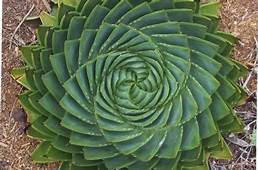 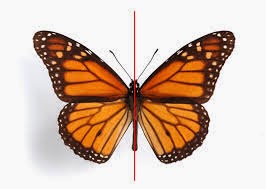 Actividad para el día miércoles  (4A -18/03) jueves (4B-19/03)(Duración de la clase 45 minutos)Enviar foto el trabajo terminado a smengo@institutonsvallecba.edu.ar ESTAMPADO DE HOJAS DE ARBOLES Y PLANTAS.Materiales: una hoja blanca de la carpeta de plástica, hojas de árboles y plantas, temperas, esponja, platito. (Las preguntas son para analizarlas en forma oral)¿Qué es la simetría?¿De qué forma encontramos la simetría en la naturaleza?En una hoja blanca de la carpeta de plástica tomamos la impresión de hojas de árboles y plantas, esponjeando del lado de las nervaduras de las mismas y presionándolas sobre la hoja de la carpeta.  De ésta forma queda en evidencia la simetría de cada una. 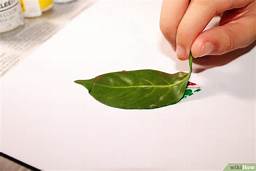 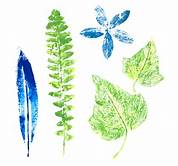 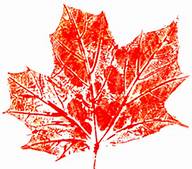 Se pueden realizar todos los trabajos que deseen combinando colores y formas.Los trabajos terminados deben quedar en la carpeta de plástica.SIMETRIA EN ESPEJO Actividad para el día miércoles  (4A -25/03) jueves (4B-26/03)(Duración de la clase 45 minutos)Enviar foto el trabajo terminado a smengo@institutonsvallecba.edu.ar Materiales: papel glasé, plasticola, tijera, hoja de color de la carpeta de plástica.Continuando con el tema de simetría, hoy trabajamos con la simetría en espejo o simetría axial, es la simetría perfecta. https://www.youtube.com/watch?v=zlM-m7Y-o6APlegamos un pape glasé por la mitad.Dibujamos la mitad de la figura deseada en el papel glasé.Recortamos por la silueta dibujada y obtendremos figuras simétricas.Recortamos todas la figuras deseadas y las pegamos en una o dos hojas de color de la carpeta de plástica.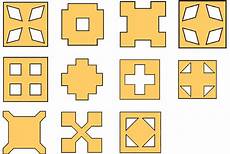 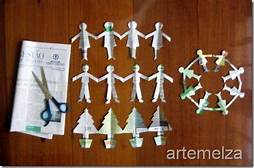 